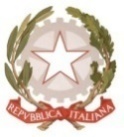 MINISTERO  DELL’ ISTRUZIONE, DELL’UNIVERSITA’, DELLA RICERCAUFFICIO SCOLASTICO REGIONALE PER IL LAZIOLICEO SCIENTIFICO STATALE“TALETE”Roma,	18.11.2020			Agli Alunni delle classi IV e V Ai GenitoriAi Docenti Al Personale ATAAlla DSGAsito webCIRCOLARE N. 101Oggetto: settimana di presentazione delle facoltà dell’Università Cattolica: 23-28 novembre.Si informa che dal 23 al 28 novembre, si terrà l’Open Week online dell'Università Cattolica, una settimana dedicata alla presentazione delle 12 Facoltà.L'iniziativa si aprirà sabato 21 novembre con un incontro tenuto dal Pro-Rettore, Prof.ssa Antonella Sciarrone Alibrandi.Le dirette streaming saranno raggiungibili tramite la pagina dedicata sul nostro sito dove può trovare anche il programma dell'iniziativa e il link tramite il quale gli studenti si potranno registrare.La Referente per l’Orientamento UniversitarioProf.ssa Annalisa Palazzo                                                                                         Il Dirigente Scolastico                                                                                          Prof. Alberto Cataneo                                                                                                               (Firma autografa sostituita a mezzo stampa                                                                                                              ai sensi dell’art. 3 comma 2 del d.lgs. n.39/1993